УКАЗГУБЕРНАТОРА ИРКУТСКОЙ ОБЛАСТИОБ УТВЕРЖДЕНИИ ПОЛОЖЕНИЯ О СОГЛАСОВАНИИ И УТВЕРЖДЕНИИУСТАВОВ КАЗАЧЬИХ ОБЩЕСТВ, СОЗДАВАЕМЫХ (ДЕЙСТВУЮЩИХ)НА ТЕРРИТОРИИ ИРКУТСКОЙ ОБЛАСТИВ целях реализации Указа Президента Российской Федерации от 15 июня 1992 года N 632 "О мерах по реализации Закона Российской Федерации "О реабилитации репрессированных народов" в отношении казачества", руководствуясь статьей 59 Устава Иркутской области, постановляю:1. Утвердить прилагаемое Положение о согласовании и утверждении уставов казачьих обществ, создаваемых (действующих) на территории Иркутской области.2. Настоящий указ подлежит официальному опубликованию в общественно-политической газете "Областная", сетевом издании "Официальный интернет-портал правовой информации Иркутской области" (ogirk.ru), а также на "Официальном интернет-портале правовой информации" (www.pravo.gov.ru).И.И.КОБЗЕВУтвержденоуказом Губернатора Иркутской областиот 30 сентября 2020 г. N 272-угПОЛОЖЕНИЕО СОГЛАСОВАНИИ И УТВЕРЖДЕНИИ УСТАВОВ КАЗАЧЬИХ ОБЩЕСТВ,СОЗДАВАЕМЫХ (ДЕЙСТВУЮЩИХ) НА ТЕРРИТОРИИ ИРКУТСКОЙ ОБЛАСТИ1. Настоящее Положение определяет перечень основных документов, необходимых для согласования и утверждения уставов казачьих обществ, указанных в пунктах 3.2 - 3.5 Указа Президента Российской Федерации от 15 июня 1992 года N 632 "О мерах по реализации Закона Российской Федерации "О реабилитации репрессированных народов" в отношении казачества" и создаваемых (действующих) на территории Иркутской области, предельные сроки и общий порядок их представления и рассмотрения, общий порядок принятия решений о согласовании и утверждении этих уставов, а также перечень документов, необходимых для утверждения уставов войсковых казачьих обществ, сроки и порядок их рассмотрения, порядок принятия решений об утверждении уставов войсковых казачьих обществ, в соответствии с приказом Федерального агентства по делам национальностей (далее - ФАДН России) от 6 апреля 2020 года N 45 "Об утверждении типового Положения о согласовании и утверждении уставов казачьих обществ".2. Уставы хуторских, станичных, городских казачьих обществ, создаваемых (действующих) на территориях административно-территориальных образований Иркутской области (городских, сельских поселений, городских округов, муниципальных, внутригородских районов), согласовываются с атаманом районного (юртового) либо окружного (отдельского) казачьего общества (если районное (юртовое) либо окружное (отдельское) казачье общество осуществляет деятельность на территории Иркутской области).3. Уставы хуторских, станичных, городских казачьих обществ, создаваемых (действующих) на территориях двух и более городских или сельских поселений, входящих в состав одного муниципального района Иркутской области, согласовываются с главами соответствующих городских, сельских поселений, а также с атаманом районного (юртового) либо окружного (отдельского) казачьего общества (если районное (юртовое) либо окружное (отдельское) казачье общество осуществляет деятельность на территории Иркутской области).4. Уставы хуторских, станичных, городских казачьих обществ, создаваемых (действующих) на территориях двух и более внутригородских районов, входящих в состав одного городского округа с внутригородским делением Иркутской области, согласовываются с главами соответствующих внутригородских районов, а также с атаманом районного (юртового) либо окружного (отдельского) казачьего общества (если районное (юртовое) либо окружное (отдельское) казачье общество осуществляет деятельность на территории Иркутской области).5. Уставы районных (юртовых) казачьих обществ, создаваемых (действующих) на территориях муниципальных районов Иркутской области, согласовываются с атаманом окружного (отдельского) казачьего общества (если окружное (отдельское) казачье общество осуществляет деятельность на территории Иркутской области).6. Уставы районных (юртовых) казачьих обществ, создаваемых (действующих) на территориях двух и более муниципальных районов Иркутской области либо на территориях муниципальных районов и городских округов Иркутской области, согласовываются с главами соответствующих муниципальных районов и городских округов Иркутской области, а также с атаманом окружного (отдельского) казачьего общества (если окружное (отдельское) казачье общество осуществляет деятельность на территории Иркутской области).7. Уставы окружных (отдельских) казачьих обществ, создаваемых (действующих) на территории Иркутской области, согласовываются с атаманом войскового казачьего общества (если войсковое казачье общество осуществляет деятельность на территории Иркутской области).8. Уставы окружных (отдельских) казачьих обществ, создаваемых (действующих) на территории Иркутской области и на территории иного (одного и более) субъекта Российской Федерации, согласовываются с Губернатором Иркутской области и высшими должностными лицами соответствующих субъектов Российской Федерации, а также с атаманом войскового казачьего общества (если войсковое казачье общество осуществляет деятельность на территориях Иркутской области и субъектов Российской Федерации, на которых создаются (действуют) названные казачьи общества).(в ред. Указа Губернатора Иркутской области от 12.10.2022 N 232-уг)9. Устав войскового казачьего общества, осуществляющего деятельность на территории Иркутской области, согласовывается с Губернатором Иркутской области, а также с атаманом Всероссийского казачьего общества.(в ред. Указа Губернатора Иркутской области от 09.04.2021 N 107-уг)10. Согласование уставов казачьих обществ осуществляется после:принятия учредительным собранием (кругом, сбором) решения об учреждении казачьего общества;принятия высшим органом управления казачьего общества решения об утверждении устава этого казачьего общества.11. Для согласования устава действующего казачьего общества атаман этого казачьего общества в течение 14 календарных дней со дня принятия высшим органом управления казачьего общества решения об утверждении устава данного казачьего общества направляет соответствующим должностным лицам, названным в пунктах 2 - 9 настоящего Положения, представление о согласовании устава казачьего общества. К представлению прилагаются:1) копии документов, подтверждающих соблюдение требований к порядку созыва и проведения заседания высшего органа управления казачьего общества, установленных главами 4 и 9.1 Гражданского кодекса Российской Федерации и иными федеральными законами в сфере деятельности некоммерческих организаций, а также уставом казачьего общества;2) копия протокола заседания высшего органа управления казачьего общества, содержащего решение об утверждении устава этого казачьего общества;3) устав казачьего общества в новой редакции.12. Для согласования устава создаваемого казачьего общества лицо, уполномоченное учредительным собранием (кругом, сбором) создаваемого казачьего общества (далее - уполномоченное лицо), в течение 14 календарных дней со дня принятия учредительным собранием (кругом, сбором) решения об учреждении казачьего общества направляет соответствующим должностным лицам, названным в пунктах 2 - 9 настоящего Положения, представление о согласовании устава казачьего общества. К представлению прилагаются:1) копии документов, подтверждающих соблюдение требований к порядку созыва и проведения заседания учредительного собрания (круга, сбора) казачьего общества, установленных главами 4 и 9.1 Гражданского кодекса Российской Федерации и иными федеральными законами в сфере деятельности некоммерческих организаций;2) копия протокола учредительного собрания (круга, сбора), содержащего решение об утверждении устава казачьего общества;3) устав казачьего общества.13. В случае если устав казачьего общества подлежит согласованию с атаманом иного казачьего общества, устав казачьего общества направляется для согласования указанному атаману до направления другим должностным лицам, названным в пунктах 2 - 9 настоящего Положения. В последующем к представлению о согласовании устава казачьего общества указанными должностными лицами прилагается заверенная подписью атамана казачьего общества либо уполномоченного лица копия письма о согласовании устава казачьего общества атаманом иного казачьего общества.14. Указанные в пунктах 11 и 12 настоящего Положения копии документов должны быть заверены подписью атамана казачьего общества либо уполномоченного лица. Документы (их копии), содержащие более одного листа, должны быть прошиты, пронумерованы и заверены подписью атамана казачьего общества либо уполномоченного лица на обороте последнего листа в месте, предназначенном для прошивки.15. Рассмотрение представленных для согласования устава казачьего общества документов и принятие по ним решения производится должностными лицами, названными в пунктах 2 - 9 настоящего Положения, в течение 14 календарных дней со дня поступления указанных документов.16. По истечении срока, установленного пунктом 15 настоящего Положения, принимается решение о согласовании либо об отказе в согласовании устава казачьего общества. О принятом решении должностные лица, названные в пунктах 2 - 9 настоящего Положения, информируют атамана казачьего общества либо уполномоченное лицо в письменной форме.17. В случае принятия решения об отказе в согласовании устава казачьего общества в уведомлении указываются основания, послужившие причиной для принятия указанного решения.18. Согласование устава казачьего общества оформляется служебным письмом, подписанным непосредственно должностными лицами, названными в пунктах 2 - 9 настоящего Положения.19. Основаниями для отказа в согласовании устава действующего казачьего общества являются:1) несоблюдение требований к порядку созыва и проведения заседания высшего органа управления казачьего общества, установленных главами 4 и 9.1 Гражданского кодекса Российской Федерации и иными федеральными законами в сфере деятельности некоммерческих организаций, а также уставом казачьего общества;2) непредставление или представление неполного комплекта документов, предусмотренных пунктом 11 настоящего Положения, несоблюдение требований к их оформлению, порядку и сроку представления;3) наличие в представленных документах недостоверных или неполных сведений.20. Основаниями для отказа в согласовании устава создаваемого казачьего общества являются:1) несоблюдение требований к порядку созыва и проведения заседания учредительного собрания (круга, сбора) казачьего общества, установленных главами 4 и 9.1 Гражданского кодекса Российской Федерации и иными федеральными законами в сфере деятельности некоммерческих организаций;2) непредставление или представление неполного комплекта документов, предусмотренных пунктом 12 настоящего Положения, несоблюдение требований к их оформлению, порядку и сроку представления;3) наличие в представленных документах недостоверных или неполных сведений.21. Отказ в согласовании устава казачьего общества не является препятствием для повторного направления должностным лицам, названным в пунктах 2 - 9 настоящего Положения, представления о согласовании устава казачьего общества и документов, предусмотренных пунктами 11 и 12 настоящего Положения, при условии устранения оснований, послуживших причиной для принятия указанного решения.Повторное представление о согласовании устава казачьего общества и документов, предусмотренных пунктами 11 и 12 настоящего Положения, и принятие по этому представлению решения осуществляются в порядке, предусмотренном пунктами 13 - 20 настоящего Положения.Предельное количество повторных направлений представления о согласовании устава казачьего общества и документов, предусмотренных пунктами 11 и 12 настоящего Положения, не ограничено.22. Уставы хуторских, станичных, городских казачьих обществ, создаваемых (действующих) на территориях городских, сельских поселений, городских округов, муниципальных, внутригородских районов, утверждаются главами городских, сельских поселений, городских округов, муниципальных, внутригородских районов Иркутской области.23. Уставы хуторских, станичных, городских казачьих обществ, создаваемых (действующих) на территориях двух и более городских или сельских поселений, входящих в состав одного муниципального района Иркутской области, утверждаются главой муниципального района Иркутской области.24. Уставы хуторских, станичных, городских казачьих обществ, создаваемых (действующих) на территориях двух и более внутригородских районов, входящих в состав одного городского округа Иркутской области с внутригородским делением, утверждаются главой городского округа Иркутской области с внутригородским делением.25. Уставы районных (юртовых) казачьих обществ, создаваемых (действующих) на территориях муниципальных районов, утверждаются главами муниципальных районов Иркутской области.26. Уставы районных (юртовых) казачьих обществ, создаваемых (действующих) на территориях двух и более муниципальных районов Иркутской области либо на территориях муниципальных районов и городских округов Иркутской области, утверждаются Губернатором Иркутской области.27. Уставы окружных (отдельских) казачьих обществ, создаваемых (действующих) на территории Иркутской области, утверждаются Губернатором Иркутской области.28. Уставы окружных (отдельских) казачьих обществ, создаваемых (действующих) на территории Иркутской области и на территории иного (одного и более) субъекта Российской Федерации, утверждаются руководителем ФАДН России.29. Устав войскового казачьего общества, осуществляющего деятельность на территории Иркутской области, утверждается руководителем ФАДН России.30. Утверждение уставов казачьих обществ осуществляется после их согласования должностными лицами, названными в пунктах 2 - 9 настоящего Положения.31. Для утверждения устава действующего казачьего общества атаман этого казачьего общества в течение 5 календарных дней со дня получения согласованного устава казачьего общества направляет соответствующим должностным лицам, названным в пунктах 22 - 29 настоящего Положения, представление об утверждении устава казачьего общества. К представлению прилагаются:1) копии документов, подтверждающих соблюдение требований к порядку созыва и проведения заседания высшего органа управления казачьего общества, установленных главами 4 и 9.1 Гражданского кодекса Российской Федерации и иными федеральными законами в сфере деятельности некоммерческих организаций, а также уставом казачьего общества;2) копия протокола заседания высшего органа управления казачьего общества, содержащего решение об утверждении устава этого казачьего общества;3) копии писем о согласовании устава казачьего общества должностными лицами, названными в пунктах 2 - 9 настоящего Положения;4) устав казачьего общества на бумажном носителе и в электронном виде.32. Для утверждения устава создаваемого казачьего общества уполномоченное лицо в течение 5 календарных дней со дня получения согласованного устава казачьего общества направляет соответствующим должностным лицам, названным в пунктах 22 - 29 настоящего Положения, представление об утверждении устава казачьего общества. К представлению прилагаются:1) копии документов, подтверждающих соблюдение требований к порядку созыва и проведения заседания учредительного собрания (круга, сбора) казачьего общества, установленных Гражданским кодексом Российской Федерации и иными федеральными законами в сфере деятельности некоммерческих организаций;2) копия протокола учредительного собрания (круга, сбора), содержащего решение об утверждении устава казачьего общества;3) копии писем о согласовании устава казачьего общества должностными лицами, названными в пунктах 2 - 9 настоящего Положения;4) устав казачьего общества на бумажном носителе и в электронном виде.33. Указанные в пунктах 31 и 32 настоящего Положения копии документов должны быть заверены подписью атамана казачьего общества либо уполномоченного лица. Документы (их копии), за исключением документов в электронном виде, содержащие более одного листа, должны быть прошиты, пронумерованы и заверены подписью атамана казачьего общества либо уполномоченного лица на обороте последнего листа на месте прошивки.34. Рассмотрение представленных для утверждения устава казачьего общества документов и принятие по ним решения производится должностными лицами, названными в пунктах 22 - 29 настоящего Положения, в течение 30 календарных дней со дня поступления указанных документов.35. По истечении срока, указанного в пункте 34 настоящего Положения, принимается решение об утверждении либо об отказе в утверждении устава казачьего общества. О принятом решении соответствующее должностное лицо, названное в пунктах 22 - 29 настоящего Положения, уведомляет атамана казачьего общества либо уполномоченное лицо в письменной форме.36. В случае принятия решения об отказе в утверждении устава казачьего общества в уведомлении указываются основания, послужившие причиной для принятия указанного решения.37. Утверждение устава казачьего общества оформляется правовым актом должностного лица, названного в пунктах 22 - 29 настоящего Положения. Копия правового акта об утверждении устава казачьего общества направляется атаману казачьего общества либо уполномоченному лицу одновременно с уведомлением, указанным в пункте 35 настоящего Положения.38. На титульном листе утверждаемого устава казачьего общества рекомендуется указывать:слово УСТАВ (прописными буквами) и полное наименование казачьего общества;год принятия учредительным собранием (кругом, сбором) решения об учреждении казачьего общества - для создаваемого казачьего общества, либо год принятия высшим органом управления казачьего общества решения об утверждении устава этого казачьего общества в утверждаемой редакции - для действующего казачьего общества (печатается выше границы нижнего поля страницы и выравнивается по центру);гриф утверждения, состоящий из слова УТВЕРЖДЕНО (без кавычек и прописными буквами) и реквизитов правового акта, которым утверждается устав казачьего общества (располагается в правом верхнем углу титульного листа устава казачьего общества);гриф согласования, состоящий из слова СОГЛАСОВАНО (без кавычек и прописными буквами), наименования должности, инициалов и фамилии лица, согласовавшего устав казачьего общества, реквизитов письма о согласовании устава казачьего общества (располагается в правом верхнем углу титульного листа устава казачьего общества под грифом утверждения; в случае согласования устава несколькими должностными лицами, названными в пунктах 2 - 9 настоящего Положения, грифы согласования располагаются вертикально под грифом утверждения с учетом очередности согласования, при большом количестве - на отдельном листе согласования).Рекомендуемый образец титульного листа устава казачьего общества приведен в приложении к настоящему положению.39. Основаниями для отказа в утверждении устава действующего казачьего общества являются:1) несоблюдение требований к порядку созыва и проведения заседания высшего органа управления казачьего общества, установленных Гражданским кодексом Российской Федерации и иными федеральными законами в сфере деятельности некоммерческих организаций, а также уставом казачьего общества;2) непредставление или представление неполного комплекта документов, предусмотренных пунктом 31 настоящего Положения, несоблюдение требований к их оформлению, порядку и сроку представления;3) наличие в представленных документах недостоверных или неполных сведений.40. Основаниями для отказа в утверждении устава создаваемого казачьего общества являются:1) несоблюдение требований к порядку созыва и проведения заседания учредительного собрания (круга, сбора) казачьего общества, установленных Гражданским кодексом Российской Федерации и иными федеральными законами в сфере деятельности некоммерческих организаций;2) непредставление или представление неполного комплекта документов, предусмотренных пунктом 32 настоящего Положения, несоблюдение требований к их оформлению, порядку и сроку представления;3) наличие в представленных документах недостоверных или неполных сведений.41. Отказ в утверждении устава казачьего общества не является препятствием для повторного направления должностным лицам, указанным в пунктах 22 - 29 настоящего Положения, представления об утверждении устава казачьего общества и документов, предусмотренных пунктами 31 и 32 настоящего Положения, при условии устранения оснований, послуживших причиной для принятия указанного решения.Повторное представление об утверждении устава казачьего общества и документов, предусмотренных пунктами 31 и 32 настоящего Положения, и принятие по этому представлению решения осуществляются в порядке, предусмотренном пунктами 33 - 40 настоящего Положения.Предельное количество повторных направлений представления об утверждении устава казачьего общества и документов, предусмотренных пунктами 31 и 32 настоящего Положения, не ограничено.Заместитель Губернатора Иркутской области -руководитель администрации Усть-ОрдынскогоБурятского округаА.А.ПРОКОПЬЕВПриложениек Положению о согласовании и утверждении уставов казачьихобществ, создаваемых (действующих) на территории ИркутскойобластиОБРАЗЕЦТИТУЛЬНОГО ЛИСТА УСТАВА КАЗАЧЬЕГО ОБЩЕСТВА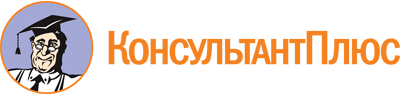 Указ Губернатора Иркутской области от 30.09.2020 N 272-уг
(ред. от 12.10.2022)
"Об утверждении Положения о согласовании и утверждении уставов казачьих обществ, создаваемых (действующих) на территории Иркутской области"Документ предоставлен КонсультантПлюс

www.consultant.ru

Дата сохранения: 02.12.2022
 30 сентября 2020 годаN 272-угСписок изменяющих документов(в ред. Указов Губернатора Иркутской областиот 09.04.2021 N 107-уг, от 12.10.2022 N 232-уг)Список изменяющих документов(в ред. Указов Губернатора Иркутской областиот 09.04.2021 N 107-уг, от 12.10.2022 N 232-уг)УТВЕРЖДЕНОУТВЕРЖДЕНОУТВЕРЖДЕНОУТВЕРЖДЕНОУТВЕРЖДЕНОУТВЕРЖДЕНО(реквизиты правового акта)(реквизиты правового акта)(реквизиты правового акта)(реквизиты правового акта)(реквизиты правового акта)(реквизиты правового акта)отNСОГЛАСОВАНОСОГЛАСОВАНОСОГЛАСОВАНОСОГЛАСОВАНОСОГЛАСОВАНОСОГЛАСОВАНО(наименование должности)(наименование должности)(наименование должности)(наименование должности)(наименование должности)(наименование должности)(Ф.И.О.)(Ф.И.О.)(Ф.И.О.)(Ф.И.О.)(Ф.И.О.)(Ф.И.О.)письмо отписьмо отNСОГЛАСОВАНОСОГЛАСОВАНОСОГЛАСОВАНОСОГЛАСОВАНОСОГЛАСОВАНОСОГЛАСОВАНО(наименование должности)(наименование должности)(наименование должности)(наименование должности)(наименование должности)(наименование должности)(Ф.И.О.)(Ф.И.О.)(Ф.И.О.)(Ф.И.О.)(Ф.И.О.)(Ф.И.О.)письмо отписьмо отNУСТАВУСТАВУСТАВУСТАВУСТАВУСТАВУСТАВ(полное наименование казачьего общества)20__ год(полное наименование казачьего общества)20__ год(полное наименование казачьего общества)20__ год(полное наименование казачьего общества)20__ год(полное наименование казачьего общества)20__ год(полное наименование казачьего общества)20__ год(полное наименование казачьего общества)20__ год